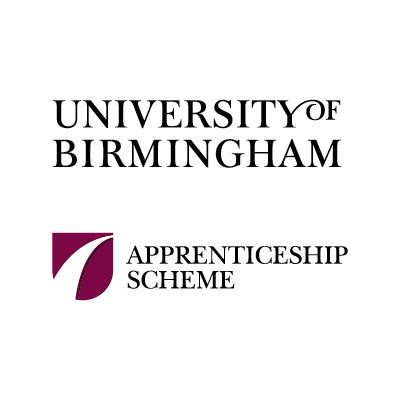 University of Birmingham Apprenticeship SchemeApplication FormFirst NameSurnameAddressAddressContact NumberEmail AddressEducation HistoryEducation HistoryName of School / institutionDates StudiedQualification/s GainedQualification/s GainedName of School / institutionDates StudiedQualification/s GainedQualification/s GainedName of school / institutionDates StudiedQualification/s GainedQualification/s GainedWork Experience to dateWork Experience to dateEmployerDate fromDate toWas this an apprenticeship?What tasks did you complete?What tasks did you complete?EmployerDate fromDate toWas this an apprenticeship?What tasks did you complete?What tasks did you complete?EmployerDate fromDate toWas this an apprenticeship?What tasks did you complete?What tasks did you complete?Please tell us about yourself and why you want to do this apprenticeship?Please tell us about yourself and why you want to do this apprenticeship?Why would you like to be an electrical / Mechanical maintenance apprentice at the University of Birmingham? (150 words max)Why would you like to be an electrical / Mechanical maintenance apprentice at the University of Birmingham? (150 words max)What trade do you think you would be good at and why? (150 words max)What trade do you think you would be good at and why? (150 words max)What practical interests / hobbies do you currently have? (150 words max)What practical interests / hobbies do you currently have? (150 words max)